Załącznik nr 1     do   PM - 25Imię i nazwisko  …………………………………………PESEL:…………………………………………………..                                                                                                             Tarnobrzeg, dnia ………….………adres wnioskodawcy  ……….………………………….. miejscowość  …….…………………….…..…………….numer telefonu  …………..…………….………………….					                                               Prezydent Miasta Tarnobrzega	Proszę o przyznanie prawa do świadczeń opieki zdrowotnej.     Prośbę swą uzasadniam tym, że nie posiadam ubezpieczenia zdrowotnego, ponieważ ..........................................................................................................................................................................Uzasadnienie wniosku według indywidualnej sytuacji zdrowotnej........................................................................................................................................................................................................................................................................................................................................................................................................................................................................................................................... 						                                       ......................................................................							                            (podpis wnioskodawcy)Do wniosku  załączam : ……………………………………………………………………………………………………Wyrażam zgodę na przetwarzanie danych dotyczących mojej osoby (rodziny) zbieranych podczas prowadzenia postępowania w sprawie przyznania prawa do bezpłatnych świadczeń zdrowotnych finansowanych ze środków publicznychPodstawa prawna: Ustawa z dnia 29 sierpnia 1997r.  O ochronie danych osobowych ?Dz. U. z 19997r. Nr 133, poz. 883 z póź. zm./.………………………					               ……………………………….             Data							                   podpis świadczeniobiorcyPRZEWODNIK MIESZKAŃCAPRZEWODNIK MIESZKAŃCAPRZEWODNIK MIESZKAŃCAPRZEWODNIK MIESZKAŃCAPRZEWODNIK MIESZKAŃCA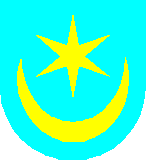 URZĄD  MIASTA TARNOBRZEGA39-400 Tarnobrzegul. Kościuszki 32Biuro Obsługi Interesantów: Ul. Mickiewicza 7URZĄD  MIASTA TARNOBRZEGA39-400 Tarnobrzegul. Kościuszki 32Biuro Obsługi Interesantów: Ul. Mickiewicza 7URZĄD  MIASTA TARNOBRZEGA39-400 Tarnobrzegul. Kościuszki 32Biuro Obsługi Interesantów: Ul. Mickiewicza 7 EZ-IV.804.2016URZĄD  MIASTA TARNOBRZEGA39-400 Tarnobrzegul. Kościuszki 32Biuro Obsługi Interesantów: Ul. Mickiewicza 7URZĄD  MIASTA TARNOBRZEGA39-400 Tarnobrzegul. Kościuszki 32Biuro Obsługi Interesantów: Ul. Mickiewicza 7URZĄD  MIASTA TARNOBRZEGA39-400 Tarnobrzegul. Kościuszki 32Biuro Obsługi Interesantów: Ul. Mickiewicza 7PM - 25W sprawie:Przyznania prawa do świadczeń opieki zdrowotnej osobie nieubezpieczonejW sprawie:Przyznania prawa do świadczeń opieki zdrowotnej osobie nieubezpieczonejW sprawie:Przyznania prawa do świadczeń opieki zdrowotnej osobie nieubezpieczonejW sprawie:Przyznania prawa do świadczeń opieki zdrowotnej osobie nieubezpieczonejW sprawie:Przyznania prawa do świadczeń opieki zdrowotnej osobie nieubezpieczonejOd czego zacząć ?  W Biurze Obsługi Interesantów należy złożyć  wniosek /podanie/ o wydanie decyzji 
o przyznaniu  prawa do  świadczeń zdrowotnych osobie, która nie posiada ubezpieczenia zdrowotnego . Dokumentem potwierdzającym prawo do świadczeń opieki zdrowotnej jest decyzja wójta (burmistrza, prezydenta, gminy właściwej ze względu na miejsce zamieszkiwania świadczeniobiorcy, potwierdzająca to prawo.Decyzja powinna zawierać numer PESEL świadczeniobiorcy.Decyzję wydaje się po: - przedłożeniu przez świadczeniobiorcę dokumentów potwierdzających zamieszkiwanie na terytorium Rzeczypospolitej Polskiej oraz dokumentów potwierdzających:a)posiadanie obywatelstwa polskiego lubb) posiadanie statusu uchodźcy, lubc)objęcie ochroną uzupełniającą, lubd) posiadanie zezwolenia na pobyt czasowy udzielonego w związku z okolicznością, o której mowa w art. 159 ust. 1 pkt 1 lit. c lub d ustawy z dnia 12 grudnia 2013r. o cudzoziemcach.Od czego zacząć ?  W Biurze Obsługi Interesantów należy złożyć  wniosek /podanie/ o wydanie decyzji 
o przyznaniu  prawa do  świadczeń zdrowotnych osobie, która nie posiada ubezpieczenia zdrowotnego . Dokumentem potwierdzającym prawo do świadczeń opieki zdrowotnej jest decyzja wójta (burmistrza, prezydenta, gminy właściwej ze względu na miejsce zamieszkiwania świadczeniobiorcy, potwierdzająca to prawo.Decyzja powinna zawierać numer PESEL świadczeniobiorcy.Decyzję wydaje się po: - przedłożeniu przez świadczeniobiorcę dokumentów potwierdzających zamieszkiwanie na terytorium Rzeczypospolitej Polskiej oraz dokumentów potwierdzających:a)posiadanie obywatelstwa polskiego lubb) posiadanie statusu uchodźcy, lubc)objęcie ochroną uzupełniającą, lubd) posiadanie zezwolenia na pobyt czasowy udzielonego w związku z okolicznością, o której mowa w art. 159 ust. 1 pkt 1 lit. c lub d ustawy z dnia 12 grudnia 2013r. o cudzoziemcach.Od czego zacząć ?  W Biurze Obsługi Interesantów należy złożyć  wniosek /podanie/ o wydanie decyzji 
o przyznaniu  prawa do  świadczeń zdrowotnych osobie, która nie posiada ubezpieczenia zdrowotnego . Dokumentem potwierdzającym prawo do świadczeń opieki zdrowotnej jest decyzja wójta (burmistrza, prezydenta, gminy właściwej ze względu na miejsce zamieszkiwania świadczeniobiorcy, potwierdzająca to prawo.Decyzja powinna zawierać numer PESEL świadczeniobiorcy.Decyzję wydaje się po: - przedłożeniu przez świadczeniobiorcę dokumentów potwierdzających zamieszkiwanie na terytorium Rzeczypospolitej Polskiej oraz dokumentów potwierdzających:a)posiadanie obywatelstwa polskiego lubb) posiadanie statusu uchodźcy, lubc)objęcie ochroną uzupełniającą, lubd) posiadanie zezwolenia na pobyt czasowy udzielonego w związku z okolicznością, o której mowa w art. 159 ust. 1 pkt 1 lit. c lub d ustawy z dnia 12 grudnia 2013r. o cudzoziemcach.Od czego zacząć ?  W Biurze Obsługi Interesantów należy złożyć  wniosek /podanie/ o wydanie decyzji 
o przyznaniu  prawa do  świadczeń zdrowotnych osobie, która nie posiada ubezpieczenia zdrowotnego . Dokumentem potwierdzającym prawo do świadczeń opieki zdrowotnej jest decyzja wójta (burmistrza, prezydenta, gminy właściwej ze względu na miejsce zamieszkiwania świadczeniobiorcy, potwierdzająca to prawo.Decyzja powinna zawierać numer PESEL świadczeniobiorcy.Decyzję wydaje się po: - przedłożeniu przez świadczeniobiorcę dokumentów potwierdzających zamieszkiwanie na terytorium Rzeczypospolitej Polskiej oraz dokumentów potwierdzających:a)posiadanie obywatelstwa polskiego lubb) posiadanie statusu uchodźcy, lubc)objęcie ochroną uzupełniającą, lubd) posiadanie zezwolenia na pobyt czasowy udzielonego w związku z okolicznością, o której mowa w art. 159 ust. 1 pkt 1 lit. c lub d ustawy z dnia 12 grudnia 2013r. o cudzoziemcach.Od czego zacząć ?  W Biurze Obsługi Interesantów należy złożyć  wniosek /podanie/ o wydanie decyzji 
o przyznaniu  prawa do  świadczeń zdrowotnych osobie, która nie posiada ubezpieczenia zdrowotnego . Dokumentem potwierdzającym prawo do świadczeń opieki zdrowotnej jest decyzja wójta (burmistrza, prezydenta, gminy właściwej ze względu na miejsce zamieszkiwania świadczeniobiorcy, potwierdzająca to prawo.Decyzja powinna zawierać numer PESEL świadczeniobiorcy.Decyzję wydaje się po: - przedłożeniu przez świadczeniobiorcę dokumentów potwierdzających zamieszkiwanie na terytorium Rzeczypospolitej Polskiej oraz dokumentów potwierdzających:a)posiadanie obywatelstwa polskiego lubb) posiadanie statusu uchodźcy, lubc)objęcie ochroną uzupełniającą, lubd) posiadanie zezwolenia na pobyt czasowy udzielonego w związku z okolicznością, o której mowa w art. 159 ust. 1 pkt 1 lit. c lub d ustawy z dnia 12 grudnia 2013r. o cudzoziemcach.Ile trzeba płacić za załatwienie sprawy?Ile trzeba płacić za załatwienie sprawy?Ile trzeba płacić za załatwienie sprawy?Ile trzeba płacić za załatwienie sprawy?Ile trzeba płacić za załatwienie sprawy?Od podania nie pobiera się opłaty skarbowej.Od podania nie pobiera się opłaty skarbowej.Od podania nie pobiera się opłaty skarbowej.Od podania nie pobiera się opłaty skarbowej.Od podania nie pobiera się opłaty skarbowej.Wydział odpowiedzialny za załatwienie sprawy:Wydział odpowiedzialny za załatwienie sprawy:Wydział odpowiedzialny za załatwienie sprawy:Wydział odpowiedzialny za załatwienie sprawy:Wydział odpowiedzialny za załatwienie sprawy:      Wydział Edukacji i  Zdrowia - tel. 822-65-70, wew. 207      Wydział Edukacji i  Zdrowia - tel. 822-65-70, wew. 207      Wydział Edukacji i  Zdrowia - tel. 822-65-70, wew. 207      Wydział Edukacji i  Zdrowia - tel. 822-65-70, wew. 207      Wydział Edukacji i  Zdrowia - tel. 822-65-70, wew. 207Jak długo czeka się na załatwienie sprawy?Jak długo czeka się na załatwienie sprawy?Jak długo czeka się na załatwienie sprawy?Jak długo czeka się na załatwienie sprawy?Jak długo czeka się na załatwienie sprawy?       Niezwłocznie, nie później niż w ciągu jednego miesiąca.        Niezwłocznie, nie później niż w ciągu jednego miesiąca.        Niezwłocznie, nie później niż w ciągu jednego miesiąca.        Niezwłocznie, nie później niż w ciągu jednego miesiąca.        Niezwłocznie, nie później niż w ciągu jednego miesiąca. W jaki sposób odebrać decyzję?W jaki sposób odebrać decyzję?W jaki sposób odebrać decyzję?W jaki sposób odebrać decyzję?W jaki sposób odebrać decyzję?Decyzja przesyłana jest na wskazany  przez wnioskodawcę adres, decyzję równocześnie otrzymuje Podkarpacki Oddział Wojewódzki Narodowego Funduszu Zdrowia 
i placówka , która udzieliła świadczeń  opieki zdrowotnej .Decyzja przesyłana jest na wskazany  przez wnioskodawcę adres, decyzję równocześnie otrzymuje Podkarpacki Oddział Wojewódzki Narodowego Funduszu Zdrowia 
i placówka , która udzieliła świadczeń  opieki zdrowotnej .Decyzja przesyłana jest na wskazany  przez wnioskodawcę adres, decyzję równocześnie otrzymuje Podkarpacki Oddział Wojewódzki Narodowego Funduszu Zdrowia 
i placówka , która udzieliła świadczeń  opieki zdrowotnej .Decyzja przesyłana jest na wskazany  przez wnioskodawcę adres, decyzję równocześnie otrzymuje Podkarpacki Oddział Wojewódzki Narodowego Funduszu Zdrowia 
i placówka , która udzieliła świadczeń  opieki zdrowotnej .Decyzja przesyłana jest na wskazany  przez wnioskodawcę adres, decyzję równocześnie otrzymuje Podkarpacki Oddział Wojewódzki Narodowego Funduszu Zdrowia 
i placówka , która udzieliła świadczeń  opieki zdrowotnej .Przepisy prawne obowiązujące przy wydawaniu decyzji:Przepisy prawne obowiązujące przy wydawaniu decyzji:Przepisy prawne obowiązujące przy wydawaniu decyzji:Przepisy prawne obowiązujące przy wydawaniu decyzji:Przepisy prawne obowiązujące przy wydawaniu decyzji:- Kodeks Postępowania Administracyjnego (tekst jednolity Dz. U. z 2013r. poz.267 z póz. zm.)- Ustawa z dnia 27 sierpnia 2004 r. o świadczeniach opieki zdrowotnej finansowanych ze środków publicznych (tekst jednolity Dz. U. z 2015r. poz. 581) - Ustawa z dnia 12 marca 2004 r. o pomocy społecznej (tekst jedn. Dz. U. z 20015 r. poz. 163 z późn. zm.)- Kodeks Postępowania Administracyjnego (tekst jednolity Dz. U. z 2013r. poz.267 z póz. zm.)- Ustawa z dnia 27 sierpnia 2004 r. o świadczeniach opieki zdrowotnej finansowanych ze środków publicznych (tekst jednolity Dz. U. z 2015r. poz. 581) - Ustawa z dnia 12 marca 2004 r. o pomocy społecznej (tekst jedn. Dz. U. z 20015 r. poz. 163 z późn. zm.)- Kodeks Postępowania Administracyjnego (tekst jednolity Dz. U. z 2013r. poz.267 z póz. zm.)- Ustawa z dnia 27 sierpnia 2004 r. o świadczeniach opieki zdrowotnej finansowanych ze środków publicznych (tekst jednolity Dz. U. z 2015r. poz. 581) - Ustawa z dnia 12 marca 2004 r. o pomocy społecznej (tekst jedn. Dz. U. z 20015 r. poz. 163 z późn. zm.)- Kodeks Postępowania Administracyjnego (tekst jednolity Dz. U. z 2013r. poz.267 z póz. zm.)- Ustawa z dnia 27 sierpnia 2004 r. o świadczeniach opieki zdrowotnej finansowanych ze środków publicznych (tekst jednolity Dz. U. z 2015r. poz. 581) - Ustawa z dnia 12 marca 2004 r. o pomocy społecznej (tekst jedn. Dz. U. z 20015 r. poz. 163 z późn. zm.)- Kodeks Postępowania Administracyjnego (tekst jednolity Dz. U. z 2013r. poz.267 z póz. zm.)- Ustawa z dnia 27 sierpnia 2004 r. o świadczeniach opieki zdrowotnej finansowanych ze środków publicznych (tekst jednolity Dz. U. z 2015r. poz. 581) - Ustawa z dnia 12 marca 2004 r. o pomocy społecznej (tekst jedn. Dz. U. z 20015 r. poz. 163 z późn. zm.)O czym wnioskodawca wiedzieć powinien?O czym wnioskodawca wiedzieć powinien?O czym wnioskodawca wiedzieć powinien?O czym wnioskodawca wiedzieć powinien?O czym wnioskodawca wiedzieć powinien? Dokumentem potwierdzającym prawo do świadczeń opieki zdrowotnej osoby innej niż ubezpieczeni, posiadającej obywatelstwo polskie i posiadającej miejsce zamieszkania na terytorium Rzeczypospolitej Polskiej, która spełnia kryterium dochodowe określone 
w przepisach o pomocy społecznej - jest decyzja wójta /burmistrza, prezydenta/ gminy właściwej ze względu na miejsce zamieszkania świadczeniobiorcy.Prawo do świadczeń  opieki zdrowotnej na podstawie wydanej decyzji przysługuje przez okres 90 dni.Gdy wnioskodawcą jest pacjent prawo do świadczeń zdrowotnych przysługuje od dnia złożenia wniosku, gdy wnioskodawcą jest świadczeniodawca /szpital/ prawo do świadczeń przysługuje od dnia udzielenia świadczenia.Osoba , która zostanie objęta ubezpieczeniem zdrowotnym i zmieni się jej sytuacja dochodowa lub majątkowa jest obowiązana niezwłocznie poinformować wójta /burmistrza, prezydenta/ gminy, celem stwierdzenia wygaśnięcia decyzji potwierdzającej prawo do opieki zdrowotnej. Sytuacja dochodowa i majątkowa wnioskodawcy oceniana jest na podstawie rodzinnego wywiadu środowiskowego. Dokumentem potwierdzającym prawo do świadczeń opieki zdrowotnej osoby innej niż ubezpieczeni, posiadającej obywatelstwo polskie i posiadającej miejsce zamieszkania na terytorium Rzeczypospolitej Polskiej, która spełnia kryterium dochodowe określone 
w przepisach o pomocy społecznej - jest decyzja wójta /burmistrza, prezydenta/ gminy właściwej ze względu na miejsce zamieszkania świadczeniobiorcy.Prawo do świadczeń  opieki zdrowotnej na podstawie wydanej decyzji przysługuje przez okres 90 dni.Gdy wnioskodawcą jest pacjent prawo do świadczeń zdrowotnych przysługuje od dnia złożenia wniosku, gdy wnioskodawcą jest świadczeniodawca /szpital/ prawo do świadczeń przysługuje od dnia udzielenia świadczenia.Osoba , która zostanie objęta ubezpieczeniem zdrowotnym i zmieni się jej sytuacja dochodowa lub majątkowa jest obowiązana niezwłocznie poinformować wójta /burmistrza, prezydenta/ gminy, celem stwierdzenia wygaśnięcia decyzji potwierdzającej prawo do opieki zdrowotnej. Sytuacja dochodowa i majątkowa wnioskodawcy oceniana jest na podstawie rodzinnego wywiadu środowiskowego. Dokumentem potwierdzającym prawo do świadczeń opieki zdrowotnej osoby innej niż ubezpieczeni, posiadającej obywatelstwo polskie i posiadającej miejsce zamieszkania na terytorium Rzeczypospolitej Polskiej, która spełnia kryterium dochodowe określone 
w przepisach o pomocy społecznej - jest decyzja wójta /burmistrza, prezydenta/ gminy właściwej ze względu na miejsce zamieszkania świadczeniobiorcy.Prawo do świadczeń  opieki zdrowotnej na podstawie wydanej decyzji przysługuje przez okres 90 dni.Gdy wnioskodawcą jest pacjent prawo do świadczeń zdrowotnych przysługuje od dnia złożenia wniosku, gdy wnioskodawcą jest świadczeniodawca /szpital/ prawo do świadczeń przysługuje od dnia udzielenia świadczenia.Osoba , która zostanie objęta ubezpieczeniem zdrowotnym i zmieni się jej sytuacja dochodowa lub majątkowa jest obowiązana niezwłocznie poinformować wójta /burmistrza, prezydenta/ gminy, celem stwierdzenia wygaśnięcia decyzji potwierdzającej prawo do opieki zdrowotnej. Sytuacja dochodowa i majątkowa wnioskodawcy oceniana jest na podstawie rodzinnego wywiadu środowiskowego. Dokumentem potwierdzającym prawo do świadczeń opieki zdrowotnej osoby innej niż ubezpieczeni, posiadającej obywatelstwo polskie i posiadającej miejsce zamieszkania na terytorium Rzeczypospolitej Polskiej, która spełnia kryterium dochodowe określone 
w przepisach o pomocy społecznej - jest decyzja wójta /burmistrza, prezydenta/ gminy właściwej ze względu na miejsce zamieszkania świadczeniobiorcy.Prawo do świadczeń  opieki zdrowotnej na podstawie wydanej decyzji przysługuje przez okres 90 dni.Gdy wnioskodawcą jest pacjent prawo do świadczeń zdrowotnych przysługuje od dnia złożenia wniosku, gdy wnioskodawcą jest świadczeniodawca /szpital/ prawo do świadczeń przysługuje od dnia udzielenia świadczenia.Osoba , która zostanie objęta ubezpieczeniem zdrowotnym i zmieni się jej sytuacja dochodowa lub majątkowa jest obowiązana niezwłocznie poinformować wójta /burmistrza, prezydenta/ gminy, celem stwierdzenia wygaśnięcia decyzji potwierdzającej prawo do opieki zdrowotnej. Sytuacja dochodowa i majątkowa wnioskodawcy oceniana jest na podstawie rodzinnego wywiadu środowiskowego. Dokumentem potwierdzającym prawo do świadczeń opieki zdrowotnej osoby innej niż ubezpieczeni, posiadającej obywatelstwo polskie i posiadającej miejsce zamieszkania na terytorium Rzeczypospolitej Polskiej, która spełnia kryterium dochodowe określone 
w przepisach o pomocy społecznej - jest decyzja wójta /burmistrza, prezydenta/ gminy właściwej ze względu na miejsce zamieszkania świadczeniobiorcy.Prawo do świadczeń  opieki zdrowotnej na podstawie wydanej decyzji przysługuje przez okres 90 dni.Gdy wnioskodawcą jest pacjent prawo do świadczeń zdrowotnych przysługuje od dnia złożenia wniosku, gdy wnioskodawcą jest świadczeniodawca /szpital/ prawo do świadczeń przysługuje od dnia udzielenia świadczenia.Osoba , która zostanie objęta ubezpieczeniem zdrowotnym i zmieni się jej sytuacja dochodowa lub majątkowa jest obowiązana niezwłocznie poinformować wójta /burmistrza, prezydenta/ gminy, celem stwierdzenia wygaśnięcia decyzji potwierdzającej prawo do opieki zdrowotnej. Sytuacja dochodowa i majątkowa wnioskodawcy oceniana jest na podstawie rodzinnego wywiadu środowiskowego.Co przysługuje wnioskodawcy ?Co przysługuje wnioskodawcy ?Co przysługuje wnioskodawcy ?Co przysługuje wnioskodawcy ?Co przysługuje wnioskodawcy ?w przypadku przewlekłości w załatwieniu sprawy – przysługuje skarga do Prezydenta Miasta,odwołanie od decyzji do Samorządowego Kolegium Odwoławczego w Tarnobrzegu, w ciągu 14 dni od daty otrzymania decyzji, za pośrednictwem Prezydenta Miasta . w przypadku przewlekłości w załatwieniu sprawy – przysługuje skarga do Prezydenta Miasta,odwołanie od decyzji do Samorządowego Kolegium Odwoławczego w Tarnobrzegu, w ciągu 14 dni od daty otrzymania decyzji, za pośrednictwem Prezydenta Miasta . w przypadku przewlekłości w załatwieniu sprawy – przysługuje skarga do Prezydenta Miasta,odwołanie od decyzji do Samorządowego Kolegium Odwoławczego w Tarnobrzegu, w ciągu 14 dni od daty otrzymania decyzji, za pośrednictwem Prezydenta Miasta . w przypadku przewlekłości w załatwieniu sprawy – przysługuje skarga do Prezydenta Miasta,odwołanie od decyzji do Samorządowego Kolegium Odwoławczego w Tarnobrzegu, w ciągu 14 dni od daty otrzymania decyzji, za pośrednictwem Prezydenta Miasta . w przypadku przewlekłości w załatwieniu sprawy – przysługuje skarga do Prezydenta Miasta,odwołanie od decyzji do Samorządowego Kolegium Odwoławczego w Tarnobrzegu, w ciągu 14 dni od daty otrzymania decyzji, za pośrednictwem Prezydenta Miasta . 9.  Wzór wniosku w załączeniu9.  Wzór wniosku w załączeniu9.  Wzór wniosku w załączeniu9.  Wzór wniosku w załączeniu9.  Wzór wniosku w załączeniuWniosek/ podanie/ powinien zawierać imię, nazwisko, PESEL i dokładny adres zamieszkania, określenie przyczyny braku ubezpieczenia zdrowotnego, oraz powód zdrowotny /nagłe pogorszenie stanu zdrowia, konieczność hospitalizacji/.Wniosek/ podanie/ powinien zawierać imię, nazwisko, PESEL i dokładny adres zamieszkania, określenie przyczyny braku ubezpieczenia zdrowotnego, oraz powód zdrowotny /nagłe pogorszenie stanu zdrowia, konieczność hospitalizacji/.Wniosek/ podanie/ powinien zawierać imię, nazwisko, PESEL i dokładny adres zamieszkania, określenie przyczyny braku ubezpieczenia zdrowotnego, oraz powód zdrowotny /nagłe pogorszenie stanu zdrowia, konieczność hospitalizacji/.Wniosek/ podanie/ powinien zawierać imię, nazwisko, PESEL i dokładny adres zamieszkania, określenie przyczyny braku ubezpieczenia zdrowotnego, oraz powód zdrowotny /nagłe pogorszenie stanu zdrowia, konieczność hospitalizacji/.Wniosek/ podanie/ powinien zawierać imię, nazwisko, PESEL i dokładny adres zamieszkania, określenie przyczyny braku ubezpieczenia zdrowotnego, oraz powód zdrowotny /nagłe pogorszenie stanu zdrowia, konieczność hospitalizacji/.      NOTATKI   Uwaga :Decyzję o przyznaniu prawa do świadczeń opieki zdrowotnej wydaje się na wniosek świadczeniobiorcy, a w przypadku stanu nagłego – na wniosek świadczeniodawcy udzielającego świadczenia opieki zdrowotnej złożony niezwłocznie po udzieleniu świadczenia.Prawo do świadczeń opieki zdrowotnej na podstawie wydanej decyzji przysługuje przez okres 90 dni. Gdy wnioskodawcą jest pacjent prawo do świadczeń zdrowotnych przysługuje od dnia złożenia wniosku, gdy wnioskodawcą jest świadczeniodawca /szpital/ prawo do świadczeń przysługuje od dnia udzielenia świadczenia.Wójt /burmistrz, prezydent/ gminy właściwej ze względu na miejsce zamieszkania świadczeniobiorcy może wszcząć postępowanie w celu wydania decyzji również 
z własnej inicjatywy lub na wniosek właściwego oddziału wojewódzkiego NFZ.      NOTATKI   Uwaga :Decyzję o przyznaniu prawa do świadczeń opieki zdrowotnej wydaje się na wniosek świadczeniobiorcy, a w przypadku stanu nagłego – na wniosek świadczeniodawcy udzielającego świadczenia opieki zdrowotnej złożony niezwłocznie po udzieleniu świadczenia.Prawo do świadczeń opieki zdrowotnej na podstawie wydanej decyzji przysługuje przez okres 90 dni. Gdy wnioskodawcą jest pacjent prawo do świadczeń zdrowotnych przysługuje od dnia złożenia wniosku, gdy wnioskodawcą jest świadczeniodawca /szpital/ prawo do świadczeń przysługuje od dnia udzielenia świadczenia.Wójt /burmistrz, prezydent/ gminy właściwej ze względu na miejsce zamieszkania świadczeniobiorcy może wszcząć postępowanie w celu wydania decyzji również 
z własnej inicjatywy lub na wniosek właściwego oddziału wojewódzkiego NFZ.      NOTATKI   Uwaga :Decyzję o przyznaniu prawa do świadczeń opieki zdrowotnej wydaje się na wniosek świadczeniobiorcy, a w przypadku stanu nagłego – na wniosek świadczeniodawcy udzielającego świadczenia opieki zdrowotnej złożony niezwłocznie po udzieleniu świadczenia.Prawo do świadczeń opieki zdrowotnej na podstawie wydanej decyzji przysługuje przez okres 90 dni. Gdy wnioskodawcą jest pacjent prawo do świadczeń zdrowotnych przysługuje od dnia złożenia wniosku, gdy wnioskodawcą jest świadczeniodawca /szpital/ prawo do świadczeń przysługuje od dnia udzielenia świadczenia.Wójt /burmistrz, prezydent/ gminy właściwej ze względu na miejsce zamieszkania świadczeniobiorcy może wszcząć postępowanie w celu wydania decyzji również 
z własnej inicjatywy lub na wniosek właściwego oddziału wojewódzkiego NFZ.      NOTATKI   Uwaga :Decyzję o przyznaniu prawa do świadczeń opieki zdrowotnej wydaje się na wniosek świadczeniobiorcy, a w przypadku stanu nagłego – na wniosek świadczeniodawcy udzielającego świadczenia opieki zdrowotnej złożony niezwłocznie po udzieleniu świadczenia.Prawo do świadczeń opieki zdrowotnej na podstawie wydanej decyzji przysługuje przez okres 90 dni. Gdy wnioskodawcą jest pacjent prawo do świadczeń zdrowotnych przysługuje od dnia złożenia wniosku, gdy wnioskodawcą jest świadczeniodawca /szpital/ prawo do świadczeń przysługuje od dnia udzielenia świadczenia.Wójt /burmistrz, prezydent/ gminy właściwej ze względu na miejsce zamieszkania świadczeniobiorcy może wszcząć postępowanie w celu wydania decyzji również 
z własnej inicjatywy lub na wniosek właściwego oddziału wojewódzkiego NFZ.      NOTATKI   Uwaga :Decyzję o przyznaniu prawa do świadczeń opieki zdrowotnej wydaje się na wniosek świadczeniobiorcy, a w przypadku stanu nagłego – na wniosek świadczeniodawcy udzielającego świadczenia opieki zdrowotnej złożony niezwłocznie po udzieleniu świadczenia.Prawo do świadczeń opieki zdrowotnej na podstawie wydanej decyzji przysługuje przez okres 90 dni. Gdy wnioskodawcą jest pacjent prawo do świadczeń zdrowotnych przysługuje od dnia złożenia wniosku, gdy wnioskodawcą jest świadczeniodawca /szpital/ prawo do świadczeń przysługuje od dnia udzielenia świadczenia.Wójt /burmistrz, prezydent/ gminy właściwej ze względu na miejsce zamieszkania świadczeniobiorcy może wszcząć postępowanie w celu wydania decyzji również 
z własnej inicjatywy lub na wniosek właściwego oddziału wojewódzkiego NFZ.Urząd Miasta Tarnobrzega czynny jestod poniedziałku do piątkuw godzinach 730 – 1530.Wtorek w godzinach730 – 1630.Urząd Miasta Tarnobrzega czynny jestod poniedziałku do piątkuw godzinach 730 – 1530.Wtorek w godzinach730 – 1630.        Wpłaty można uiszczać:w kasie  Urzędu Miasta Tarnobrzega znajdującej się w budynku Urzędu przy ul. Mickiewicza 7,w godzinach 730 – 1530na rachunek bankowy Urzędu Miasta TarnobrzegaPKO S.A. I o/Tarnobrzegnr 18124027441111000039909547                Wpłaty można uiszczać:w kasie  Urzędu Miasta Tarnobrzega znajdującej się w budynku Urzędu przy ul. Mickiewicza 7,w godzinach 730 – 1530na rachunek bankowy Urzędu Miasta TarnobrzegaPKO S.A. I o/Tarnobrzegnr 18124027441111000039909547                Wpłaty można uiszczać:w kasie  Urzędu Miasta Tarnobrzega znajdującej się w budynku Urzędu przy ul. Mickiewicza 7,w godzinach 730 – 1530na rachunek bankowy Urzędu Miasta TarnobrzegaPKO S.A. I o/Tarnobrzegnr 18124027441111000039909547        Opracowała: Zdzisława Szpak Inspektor Wydz. Edukacji i ZdrowiaOpracowała: Zdzisława Szpak Inspektor Wydz. Edukacji i ZdrowiaOpracowała: Zdzisława Szpak Inspektor Wydz. Edukacji i ZdrowiaZatwierdziła: Jolanta Kociuba Naczelnik Wydz. Edukacji i ZdrowiaZatwierdziła: Jolanta Kociuba Naczelnik Wydz. Edukacji i Zdrowia